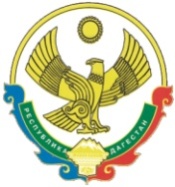 РЕСПУБЛИКА  ДАГЕСТАНСОБРАНИЕ   ДЕПУТАТОВГОРОДСКОГО ОКРУГА «ГОРОД КАСПИЙСК»368300, РД, г. Каспийск, ул. Орджоникидзе, 12, тел. 8 (246) 5-10-67, факс 8 (246) 5-10-67 сайт: kasp.info@yandex.ru.                    9 июня 2015 года	РАСПОРЯЖЕНИЕ № 21О созыве тридцать седьмой очередной сессии Собрания депутатов городского округа «город Каспийск»       I. Созвать тридцать седьмую очередную сессию Собрания депутатов городского округа «город Каспийск» пятого созыва 16 июня 2015 года                  в 11-00 часов в актовом зале здания администрации городского округа «город  Каспийск».     II. Внести на рассмотрение Сессии следующие вопросы:     1.О назначении выборов депутатов Собрания депутатов городского округа «город Каспийск» шестого созыва.    2.Об утверждении отчета об исполнении бюджета городского округа «город Каспийск» за 2014 год.    3.Отчет о работе Контрольно - счетной комиссии городского округа «город   Каспийск» за 2014 год.    4.Об утверждении «Основных принципов определения арендной платы при аренде земельных участков, находящихся в муниципальной собственности городского округа «город Каспийск» и Правил определения размера арендной платы за земли, находящиеся в муниципальной собственности городского округа «город Каспийск».    5.Об утверждении Правил определения размера платы за увеличение площади земельных участков, находящихся в частной собственности, в результате их перераспределения с земельными участками, находящимися в муниципальной собственности городского округа «город Каспийск».   6. Разное.     III. Для предварительного рассмотрения Повестки дня сессии созвать Президиум Собрания депутатов городского округа «город  Каспийск»                      15 июня 2015 года в 11-00 часов в зале заседания Главы городского округа «город Каспийск».           Глава   городского округа   «город Каспийск»                                                       		       М.АбдулаевИсп.Гасанбекова Л.А.     8 246 5 10 67